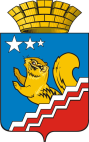 АДМИНИСТРАЦИЯ ВОЛЧАНСКОГО ГОРОДСКОГО ОКРУГАПРОТОКОлЗаседания муниципальной комиссии по профилактике экстремизмана территории Волчанского городского округа01.02.2018 г.                                                                                                         № 1Зал заседания администрации Волчанского городского округа Председатель:  Вервейн А.В. – глава Волчанского городского округа.Заместитель председателя: Бородулина И.В. - заместитель главы администрации Волчанского городского округа.Секретарь: Вельмискина М.В.– старший инспектор МОУО – Отдела образования Волчанского городского округа.Присутствовали: Адельфинская О.В.– начальник МОУО - Отдела образования ВГО, Анисимов С.В. начальник отделения полиции№ 10 Межмуниципального отдела Министерства внутренних дел РФ «Краснотурьинский», Батуев М.В.,  настоятель храма во имя Святителя Николая Чудотворца, иерей, Гараева Р.Р., и.о. директора МАУК КДЦ ВГО, Светлова Е.В., – начальник КЦСОН г. Волчанска, Рейбандт Э.А., – председатель немецкого общества «Возрождение»,  Сафин Н.М. - председательмусульманской  организации  г. Волчанска.Анализ работы межведомственной комиссии по профилактике экстремизмаСЛУШАЛИ:Бородулина И.В.: Поблагодарила членов Совета за работу в 2017 году. Представила план работы совета на 2018год. Реализация комплексного плана по профилактики правонарушений на территории Волчанского городского округа на 2017-2018 годы, (направлениепрофилактики экстремизма на территории Волчанского городского округа). Муниципальной программой предусмотрено в 2018 году финансирование - 59.000т.р. (из них Немецкое общество «Возрождение» 6.000т.р. и татаро-башкирское общество на сумму 5.500т.р.)РЕШИЛИ: Информацию принять к сведению.Председателям обществ представить смету расходов на проведение мероприятий в 2018 году в соответствии с утвержденной суммой финансирования.Срок: до 1 марта 2018СЛУШАЛИ:Рейбандт Э.А.:в 2017 году провели 3 больших мероприятия, ежегодно участвуем в форме национальных культур «Немецкое подворье». Молодёжи очень мало, в основном люди в пенсионном возрасте.В этом году будем продолжать активно участвовать в городских мероприятиях. Плохо, что не участвуем в других митингах по проблеме с транспортом. Сафин Н.М.:все хорошо, работа идет. Побывал 6 декабря 2017 года в           г. Екатеринбурге  на I межрегиональной научно-практической конференции «Ислам на Урале: история, современность, вызовы» было очень много участников (из Казани, Казахстана) все понравилось. Предупредили что все сложно в России. РЕШИЛИ: Всем субъектам профилактики продолжать активно участвовать в мероприятиях, направленных на профилактику экстремизма на территории ВГО.Проявлять бдительность и внимание по проявлению межнациональной розни среди населения, приезжих граждан.Срок: постоянно.О проводимых мероприятиях, направленных на профилактику экстремизма и межнациональных отношенийСЛУШАЛИ:Батуев М.: Все праздники и крещение прошло хорошо. Совместно с ДК 40 лет Октября провели Рождественский спектакль, утренник для детей п. Вьюжный.  Свою информацию размещаем в газете «Волчанские Вести». В этом году снова провели фестиваль семей, это мероприятие уже стала традицией нашего города, что радует о сплоченности и  одухотворённости нашего будущего.При храме работает церковно-приходская школа для детей и взрослых.В соответствии с реализацией плана совместных мероприятий между общеобразовательными учреждениями и Русской православной церковью, Нижнетагильской епархии прихода храма преподобного Максима Исповедника, а также в рамках действующего Регламента выбора родителями  (законными представителями) обучающихся одного из модулей комплексного учебного курса «Основы религиозных культур и светской этики», необходимо приглашать духовенство Богословского благочиния на проводимые в школах родительские собрания по выбору модулей курса ОРКиСЭ. Адельфинская О.В., Во исполнение Протокола выездного расширенного заседания областной комиссии по делам несовершеннолетних и защите их прав от 24 мая 2017 года № 3 образовательные организации провели ряд  мероприятий, направленных на профилактику распространения в молодежной среде радикальных субкультур, в том числе криминальных субкультур: РЕШИЛИ:Информацию принять к сведению.Отдел образования (Адельфинская О.В.) – обязательно пригласить на родительские собрания по выбору модулей курса ОРКиСЭдуховенство.Анализ обстановки на территории ВГО в сфере противодействия экстремизмаСЛУШАЛИ:Анисимов С.В.:прошлый 2017 год прошел спокойно, в дежурную часть звонков о попытках экстремизма, терроризма не зарегистрировано. Рейды проводятся ежеквартально, подобных фактов не выявлено. В газету информацию подаём своевременно.РЕШИЛИ: Информацию принять к сведению.О реализации плана по профилактике экстремизма в ВГОСЛУШАЛИ:Бородулина И.В.: рассмотрели распоряжение  Губернатора Cвердловской области  от 13.12.2017  №  273-РГ  «Об  итогах  заседания  координационного совещания  по  обеспечению  правопорядка  в  Свердловской  области от 21  ноября 2017  года» пункт 4Вельмискина М.В.:В школах проходят лекции о.Михаила «Основа религиозных взглядов». Некоторые родители выбирают православие. В городской библиотеке после поступления новых книг, столкнулись с книгой экстремистского содержания, прошу разобраться, убрать их с читального зала.РЕШИЛИ:МАУК «КДЦ» (Гараева Р.Р.) проверить наличие книг в библиотеках, содержание которых направлено  на разжигание национальной, расовой и религиозной вражды.Срок: постоянноВсем субъектам профилактики ежеквартально отчитываться согласно утвержденной форме отчета комплексного плана по профилактике экстремизма на территории ВГОСрок: ежеквартально.Председатель                          				                            А.В. ВервейнЗаместитель председателя                                                        И.В. БородулинаСекретарь                                                                              М.В. Вельмискина№Наименование мероприятияФормы мероприятийСроки проведенияЦелевая аудиторияРезультат мероприятия1Информационно-просветительское мероприятиеПроведение бесед на тему «Радикальные и криминальные субкультуры, их виды и воздействие»26.09.2017Подростки «группы риска» и подростки   состоящие на учете в ПДН и ТКДН и ЗПДанное мероприятие проводилось с целью информированности подростков о социально-значимой проблеме радикальных и криминальных субкультур. 2Конкурсные профилактические мероприятияКонкурс рисунков «Мой друг»18.10.2017Учащиеся 7-8 классы3Конкурсные профилактические мероприятияВыставка в школьной библиотеке «Учимся жить в многоликом мире»16.10.-20.10.2017Учащиеся ОУ4Проведение творческого фестиваля «Мы вместе»Концерт в рамках празднования Дня народного единства03.11.2017Учащиеся ОУ, жители города